Фоторепортаж о социально-значимой  акции «Помоги Другу!»Ежегодно в рамках зимней оздоровительной кампании в детском саду проходит социальная акция  «Помоги Другу». Дети и их родители, сотрудники дошкольного учреждения  активно участвуют в  социально-значимых (добровольческих) конкретных делах:  благоустройстве   «Птичьей столовой» на групповых участках или подоконниках;  благотворительном  сборе продуктов для городского приюта бездомных собак и кошек; оформлении плакатов, призывающих к заботливому отношению к животным.Благоустройство   «Птичьей столовой»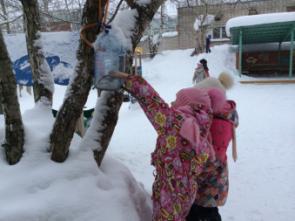 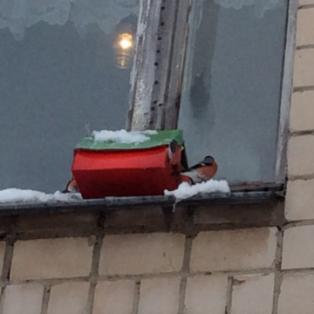 Благотворительный  сбор продуктов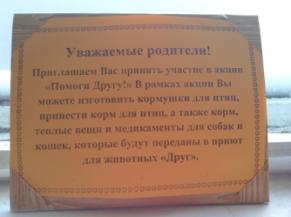 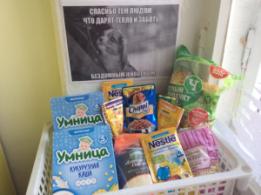 Оформление плакатов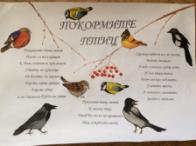 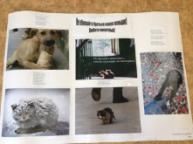 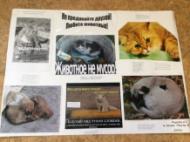 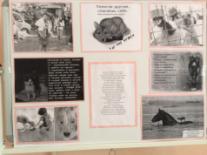 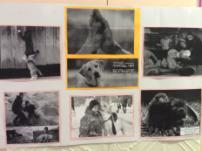 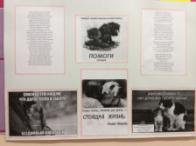 